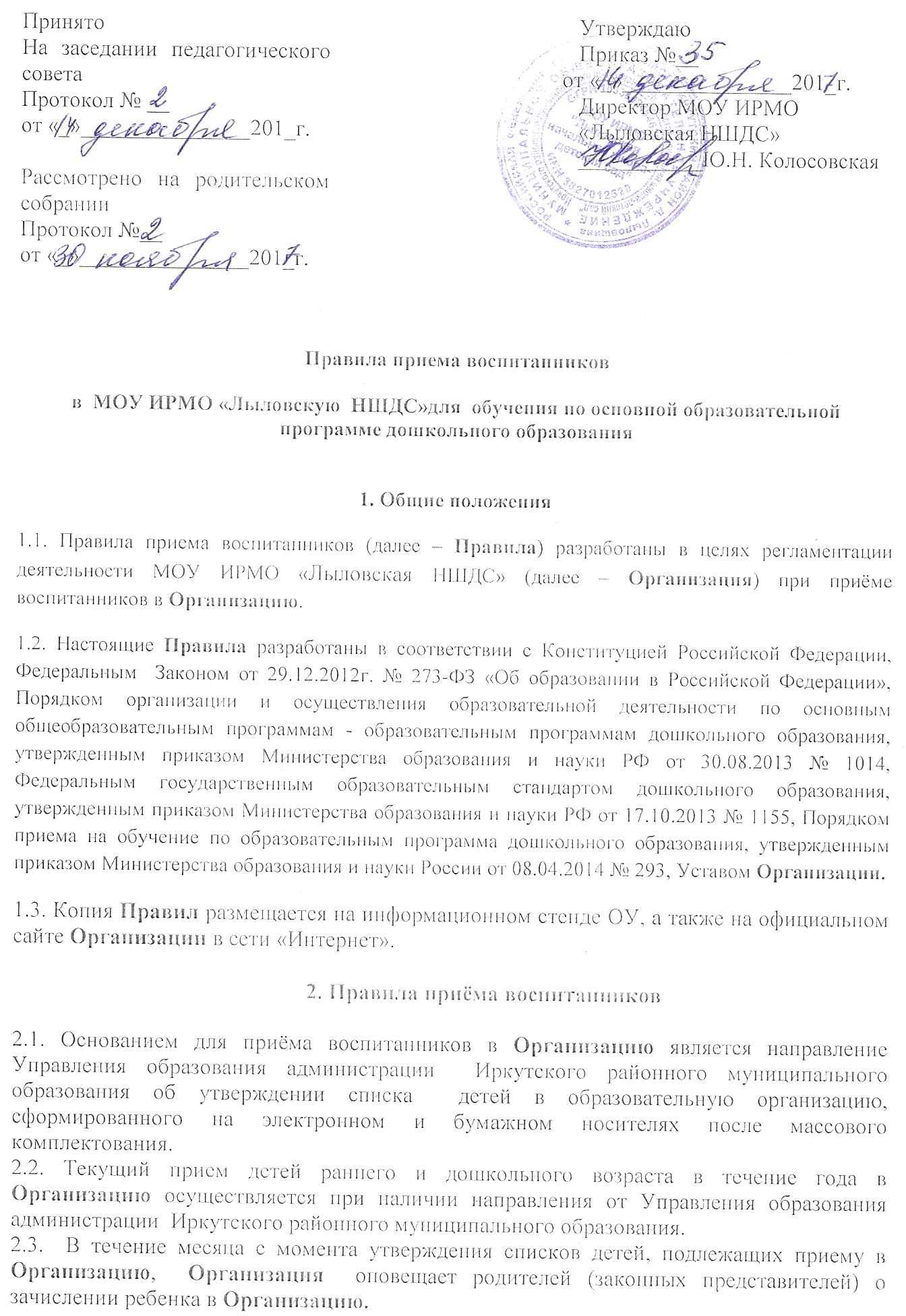 от «_»_______________201_г.Правила приема воспитанниковв  МОУ ИРМО «Лыловскую  НШДС»для  обучения по основной образовательной программе дошкольного образования1. Общие положения1.1. Правила приема воспитанников (далее – Правила) разработаны в целях регламентации деятельности МОУ ИРМО «Лыловская НШДС» (далее – Организация) при приёме воспитанников в Организацию.1.2. Настоящие Правила разработаны в соответствии с Конституцией Российской Федерации, Федеральным  Законом от 29.12.2012г. № 273-ФЗ «Об образовании в Российской Федерации»,  Порядком организации и осуществления образовательной деятельности по основным общеобразовательным программам - образовательным программам дошкольного образования, утвержденным приказом Министерства образования и науки РФ от 30.08.2013 № 1014, Федеральным государственным образовательным стандартом дошкольного образования, утвержденным приказом Министерства образования и науки РФ от 17.10.2013 № 1155, Порядком приема на обучение по образовательным программа дошкольного образования, утвержденным приказом Министерства образования и науки России от 08.04.2014 № 293, Уставом Организации.1.3. Копия Правил размещается на информационном стенде ОУ, а также на официальном сайте Организации в сети «Интернет».2. Правила приёма воспитанников2.1. Основанием для приёма воспитанников в Организацию является направление  Управления образования администрации  Иркутского районного муниципального образования об утверждении списка  детей в образовательную организацию, сформированного на электронном и бумажном носителях после массового комплектования.2.2. Текущий прием детей раннего и дошкольного возраста в течение года в Организацию осуществляется при наличии направления от Управления образования администрации  Иркутского районного муниципального образования. 2.3.  В течение месяца с момента утверждения списков детей, подлежащих приему в Организацию,  Организация  оповещает родителей (законных представителей) о  зачислении ребенка в Организацию.2.6. При приеме в Организацию родители (законные представители) ребенка должны предоставить руководителю Организации или уполномоченному им должностному лицу следующие документы:заявление родителей (законных представителей) о приёме ребенка 
в Организацию (приложение 1);свидетельство о рождении ребенка или документ, подтверждающий родство заявителя (копия)копии паспорта родителей/законных представителейсвидетельство о регистрации ребенка по месту жительства или свидетельство о регистрации ребёнка по месту пребывания на закреплённой территории (копия)медицинское заключение, медицинскую карту воспитанника (ф. 026/у-2000 «Медицинская карта ребенка для образовательных учреждений», утвержденная приказом Минздрава России от 03.07.2000 № 241). Медицинская карта предназначена для полного и объективного наблюдения за состоянием воспитанника,  в ней отображаются все лечебные и профилактические мероприятия, проводимые в период посещения воспитанником Учреждения;2.9.Дополнительно при подаче документов может быть:- письменное согласие (несогласие) о размещении информации о ребенке и его фотографии на официальном сайте Организации в сети «Интернет» (приложение 2);- для осуществления психолого-медико-педагогического сопровождения воспитанника родители (законные представители) дают письменное согласие (несогласие)на психолого-педагогическоеобследование развития воспитанника (приложение 3.2.11. При приеме воспитанника в Организацию родители (законные представители) в обязательном порядке знакомятся с Уставом, лицензией на осуществление образовательной деятельности, образовательными программами, другими документами, регламентирующими организацию и осуществление процесса деятельности, правами и  обязанностями воспитанника. Факт ознакомления родителей (законных представителей) ребенка 
с вышеперечисленными документами фиксируется в заявлении о приеме. 2.12. Сведения о ребёнке и его родителях (законных представителях) заносятся в Алфавитную книгу движения воспитанников, где указывается фамилия, имя, отчество ребенка, его дата рождения, адрес, дата и место прибытия, фамилия имя отчество матери и отца, их место работы, занимаемая должность, контактные телефоны.ПринятоНа заседании педагогического совета Протокол № __от «_»_______________201_г.Рассмотрено на родительском собранииПротокол №__УтверждаюПриказ №__от «_»_______________201_г.Директор МОУ ИРМО «Лыловская НШДС»___________Ю.Н. Колосовская